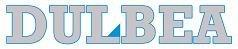 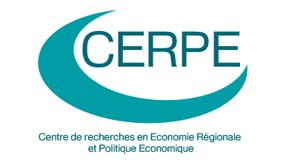 Les Professeurs M. DEJARDIN, R. DESCHAMPS,M. MIGNOLET, P. KESTENS et R. PLASMAN présentent Jeudi 28 février 2013 de 13h30 à 17h30Université de NamurAuditoire D1, rez-de-chaussée de la faculté de Droit5, Rempart de la Vierge, B-5000 NamurCet après-midi d'étude accompagne la publication d’un ouvrage intitulé« La 6e réforme du fédéralisme belge et ses conséquences budgétaires »(Ed. De Boeck)La 6ème réforme du fédéralisme belgeconséquences budgétaires et enjeux